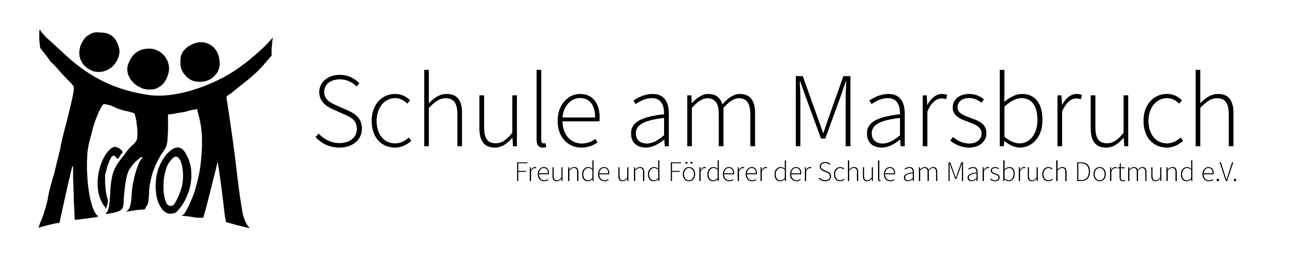 Freunde und Förderer der Schule am Marsbruch Dortmund e.V. | Marsbruchstr. 176 | 44287 Dortmund
foerderverein@marsbruch.de | www.marsbruch.deBeitrittserklärungHiermit trete ich dem Verein der „Freunde und Förderer der Schule am Marsbruch Dortmund e.V.“ als Mitglied bei.SEPA-Lastschriftmandat:Hiermit ermächtige ich den Verein der „Freunde und Förderer der Schule am Marsbruch Dortmund e.V.“ (Gläubiger-Identifikationsnummer: DE64ZZZ00000499725) widerruflich meinen oben festgelegten Jahresbeitrag jährlich von meinem Konto durch Lastschrift einzuziehen.Der Beitrag wird jährlich zum 01. April eingezogen. Es handelt sich um eine wiederkehrende Zahlung. Ich kann innerhalb von acht Wochen ab Belastungsdatum die Erstattung des belasteten Betrages verlangen. Es gelten dabei die mit meinem Kreditinstitut vereinbarten Bedingungen.Art der Datenspeicherung:Der Verein der „Freunde und Förderer der Schule am Marsbruch Dortmund e.V.“ nimmt den Schutz Ihrer persönlichen Daten sehr ernst. Wir behandeln Ihre personenbezogenen Daten vertraulich und entsprechend der gesetzlichen Datenschutzvorschriften sowie der weiteren Angaben dieses Formblatts. Ihre hier gemachten Angaben werden auf einem in Deutschland gelegenen Server der Firma ALL-INKL.COM - Neue Medien Münnich (Hauptstraße 68, 02742 Friedersdorf) gespeichert, welcher dem deutschen/europäischen Datenschutzgesetz unterliegt. Der Datenaustausch und Datenabgleich finden in verschlüsselter Form statt.Datennutzung:Die erhobenen Daten werden ausschließlich zu Verwaltungszwecken des Vereins (Verwaltung der Mitgliederdatenbank, Einzug der Jahresbeiträge, serielles Anschreiben auf dem Postweg oder per E-Mail) erhoben und verwendet. Als Grundlage dient die gesetzliche Berechtigung. Der Verein der „Freunde und Förderer der Schule am Marsbruch Dortmund e.V.“ weist darauf hin, dass die Datenübertragung im Internet Sicherheitslücken aufweisen kann. Ein lückenloser Schutz der Daten ist nicht möglich.Rechte bzgl. der eigenen Daten:Sie haben jederzeit das Recht unentgeltlich Auskunft über Herkunft, Empfänger und Zweck Ihrer gespeicherten personenbezogenen Daten zu erhalten. Sie haben außerdem ein Recht, die Berichtigung, Sperrung oder Löschung dieser Daten zu verlangen. Sollten Sie eine Sperrung oder Löschung fordern, endet die Mitgliedschaft beim Verein der „Freunde und Förderer der Schule am Marsbruch Dortmund e.V.“ mit sofortiger Wirkung. Bitte beachten Sie, dass wir in diesem Fall bereits gezahlte Mitgliedbeiträge nicht erstatten können. Hierzu sowie zu weiteren Fragen zum Thema Datenschutz können Sie sich jederzeit an den Datenschutzbeauftragten der Schule am Marsbruch wenden. Des Weiteren steht Ihnen ein Beschwerderecht bei der zuständigen Aufsichtsbehörde zu.Datenschutzbeauftragter der Schule am Marsbruch:Simon Koch (datenschutz@lwl-schule-am-marsbruch.de)Bitte beachten Sie, dass der Datenschutzbeauftragte der Schule am Marsbruch in keiner Verbindung zum Vorstand des Vereins der „Freunde und Förderer der Schule am Marsbruch Dortmund e.V.“ steht, mit keinen Vorstandstätigkeiten beauftragt wurde und lediglich beratend sowie auf beidseitig freiwilliger Basis hinzugezogen werden kann. Eine Rechtspflicht kann nicht anerkannt werden.Name:PLZ:Vorname:Ort:Straße:E-Mail:Ich zahle den Jahresbeitrag von:Ich zahle den Jahresbeitrag von:Ich zahle den Jahresbeitrag von:Ich zahle den Jahresbeitrag von:15 Euro (Mindestbetrag)50 Euro30 Euro     EuroIch benötige eine SpendenquittungIch benötige eine SpendenquittungIch benötige eine SpendenquittungKontoinhaber:IBAN:BIC:Kreditinstitut:Ort:E-Mail:Mandatsreferenz (vom Verein auszufüllen):Zusammenfassung (für eine Mitgliedschaft zwingend erforderlich):Zusammenfassung (für eine Mitgliedschaft zwingend erforderlich):Ich trete dem Verein der „Freunde und Förderer der Schule am Marsbruch Dortmund e.V.“ als Mitglied bei.Ich erteile dem Verein der „Freunde und Förderer der Schule am Marsbruch Dortmund e.V.“ ein SEPA-Lastschriftmandat.Ich akzeptiere die Art der Datenspeicherung und die Datennutzung des Vereins der „Freunde und Förderer der Schule am Marsbruch Dortmund e.V.“ sowie erkenne meine Rechte bzgl. der eigenen Daten an.DatumUnterschrift